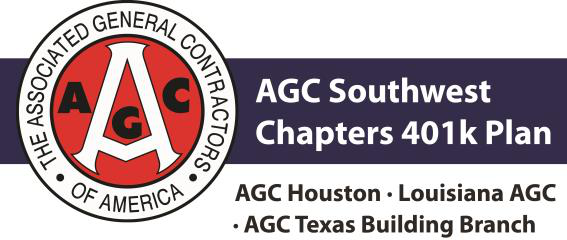 Employer ReportsThese reports are relevant for every payroll.You can receive an e-mail from Transamerica notifying you if there has been a change to contributions or loans that requires you to run these reports.  1)  Changes to Contribution Rate Report – Create a list of participants with contribution rate changes, includes new enrollments and/or changes in deferral:From the www.ta-retirement.com website, log in with applicable Sponsor credentials. Go to Plan Reports > Contribution > Changes to Contribution Rate Select the applicable date range Select New enrollments and deferral changes Check the “Check the box to limit the effective date . . . “ Click Submit2)  Loans Issued Report – Create a list of participants with loans issued during a specific date range:From the www.ta-retirement.com website, log in with applicable Sponsor credentials. Go to Plan Reports > Loans > Loans IssuedSelect the applicable date rangeIndicate the sort orderClick SubmitThe reports below should be run at least quarterly.3)  Loan Register Report – Generate a list of all participant loans outstanding with loan details and to-date payment information:From the www.ta-retirement.com website, log in with applicable Sponsor credentials. Go to Plan Reports > Loans > Loans Register4)  Loans in Danger of Default (posted quarterly)5)  Loans Approaching Maturity Date (posted quarterly)From the www.ta-retirement.com website, log in with applicable Sponsor credentials. Go to Plan Information > Document Center > Reporting & Testing > Late Loan ReportingSelect the applicable quarter and view applicable reportSend questions or concerns with any of these reports to Theresa.Mackey@transamerica.com